Stichting Chitungulu 		
 community outreach - nature conservation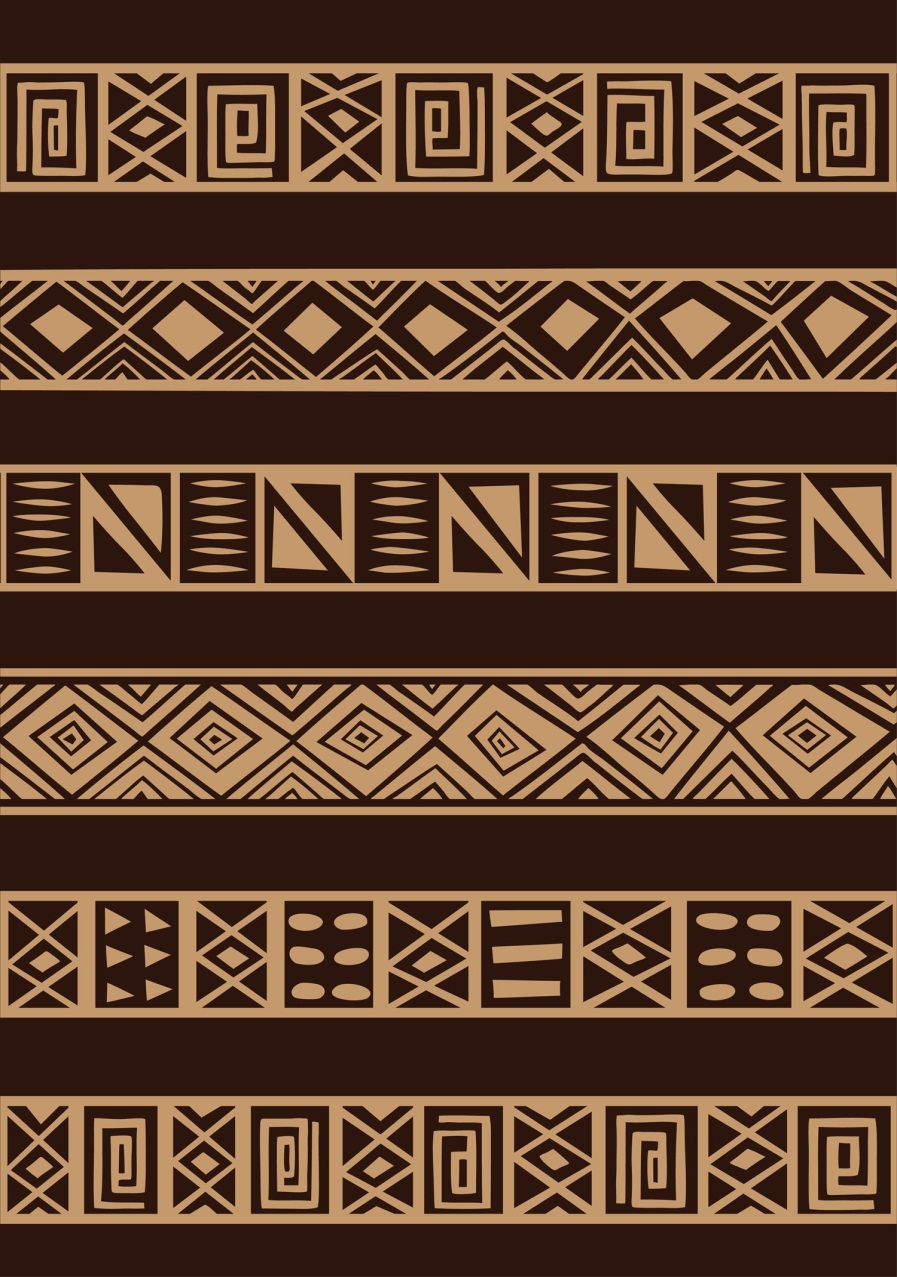 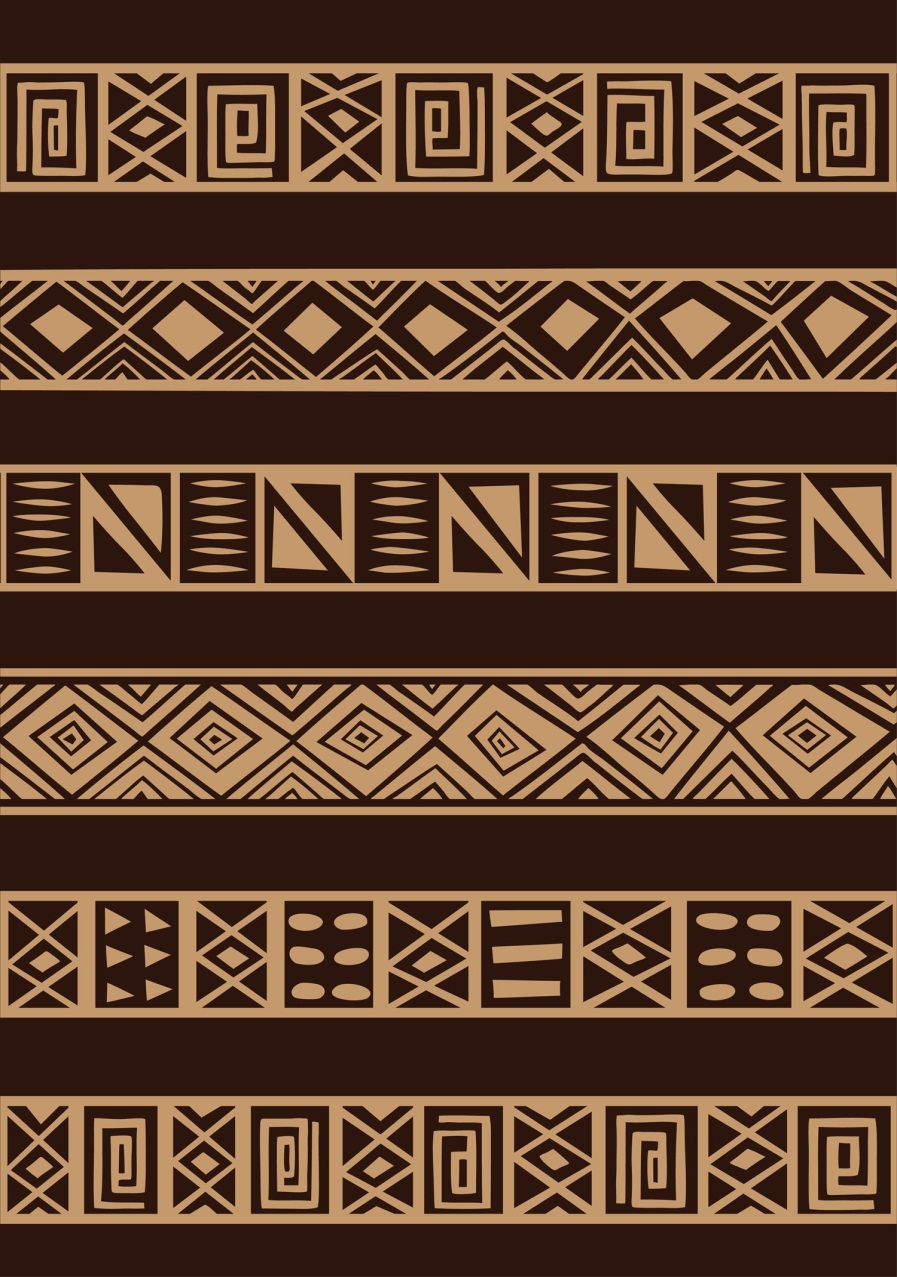 Overeenkomst tot periodieke schenking aan Stichting ChitunguluGraag na invullen in tweevoud uitprinten, beide pagina’s paraferen en bij punt 7 ondertekenen. Beide exemplaren per post sturen naar:Stichting ChitunguluC.W. Naafs
PenningmeesterNieuwe Langendijk 2A2611 VK  Delft

De penningmeester zal namens de stichting beide exemplaren tekenen en paraferen en éen exemplaar terugsturen naar uw adres. U kunt deze bewaren voor het geval de belastingdienst verzoekt het formulier te overleggen.1BasisgegevensBasisgegevensBasisgegevens1aNaam van de schenker1bNaam van de begunstigdeStichting ChitunguluStichting Chitungulu1cVast bedrag per jaar in euroVast bedrag per jaar in letters2Looptijd periodieke schenkingLooptijd periodieke schenkingLooptijd periodieke schenkingLooptijd periodieke schenking2aLooptijd schenking (min. 5 jaar)   onbepaalde tijd     ......  jaar (minimaal 5 jaar)   5 jaar2bIngangsjaar van de schenkingin letters: in letters: 2cDe verplichting tot uitkering vervalt:De verplichting tot uitkering vervalt:De verplichting tot uitkering vervalt:De verplichting tot uitkering vervalt:2cbij het overlijden van de schenker.wanneer de langstlevende van schenker en partner overlijdt.wanneer de begunstigde de  ANBI-status verliest. bij het overlijden van de schenker.wanneer de langstlevende van schenker en partner overlijdt.wanneer de begunstigde de  ANBI-status verliest. bij het overlijden van de schenker.wanneer de langstlevende van schenker en partner overlijdt.wanneer de begunstigde de  ANBI-status verliest. bij het overlijden van de schenker.wanneer de langstlevende van schenker en partner overlijdt.wanneer de begunstigde de  ANBI-status verliest. 3Persoonlijke gegevens schenkerPersoonlijke gegevens schenkerPersoonlijke gegevens schenkerPersoonlijke gegevens schenkerPersoonlijke gegevens schenkerAchternaam schenkerVoornamen voluitBurgerservicenummer (sofinr.)Geboortedatum, - plaats (land)Straat en huisnummerPostcode en woonplaatsLand (indien niet Nederland)Telefoonnummer(s)E-mailadresPartnerBij JA door naar 5. Bij NEE door naar 7.4Gegevens begunstigde (in te vullen door de begunstigde)Gegevens begunstigde (in te vullen door de begunstigde)Naam begunstigdeStichting ChitunguluStraat en huisnummerAlsacelaan 23Postcode en woonplaats5627 CALandNederland4bTransactienummer4cRSIN/Fiscaal nummer8517.31.5695Persoonlijke gegevens van de echtgenoot/geregistreerd partner van de schenkerPersoonlijke gegevens van de echtgenoot/geregistreerd partner van de schenkerPersoonlijke gegevens van de echtgenoot/geregistreerd partner van de schenkerAchternaam Voornamen voluitBurgerservicenummer (sofinr.)Geboortedatum, - plaats (land)Adres indien afwijkend6Handtekening (namens) begunstigdeHandtekening (namens) begunstigdeNaamC.W. NaafsFunctiePenningmeesterPlaatsDelftDatumHandtekening namens begunstigde7Handtekening(en) schenkerHandtekening(en) schenkerHandtekening(en) schenkerHandtekening(en) schenkerPlaatsDatumHandtekening schenkerHandtekening partner (indien van toepassing)